Publicado en Barcelona el 12/12/2017 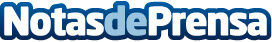 Clínica Den entrega un premio de 2.000 € a la mejor sonrisa de Barcelona de 2017Un año más, Clínica Den, referentes en diseño de sonrisas, premia a la mejor sonrisa de Barcelona en esta III Edición de los Premios Sonrisa Den. El pasado viernes 1 de diciembre por la noche, en el acto de entrega de premios de Sonrisa Den 2017, la Clínica entregó el premio de 2.000 euros a la mejor sonrisa de la ciudad en las instalaciones de la clínicaDatos de contacto:Clínicas Den932 18 80 80Nota de prensa publicada en: https://www.notasdeprensa.es/clinica-den-entrega-un-premio-de-2-000-a-la_1 Categorias: Medicina Moda Cataluña Premios http://www.notasdeprensa.es